Raadsinformatiebrief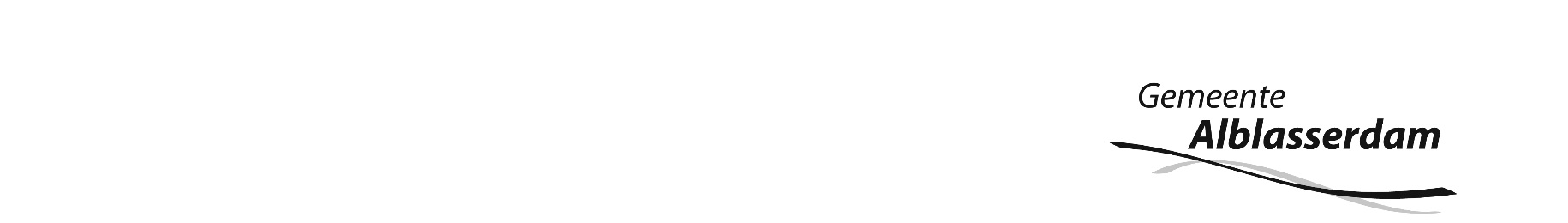 
Onderwerp		: Raadsinformatie inzake noodbevelen en aanwijzing veiligheidsrisicogebied.Aanleiding		: Geweldsincidenten in Alblasserdam en omgeving.Datum			: 14 september 2021Portefeuillehouder	: J.G.A. PaansSchrijver		: J-P de Vreede
Geachte leden van de gemeenteraad, Alblasserdam kampt al enkele weken met incidenten veroorzaakt door criminelen die geen enkel ontzag lijken te hebben voor de schade die ze aanrichten. Het is een vorm van criminaliteit die we niet kennen in onze gemeente. De incidenten hebben groot effect op het veiligheidsgevoel van inwoners. Zowel voor direct betrokkenen als ook voor buurtbewoners, ondernemers en andere inwoners van Alblasserdam. Graag wil ik u via deze brief een korte schets geven van het onderzoek en informeren over de getroffen maatregelen en de maatschappelijke onrust. Sinds 17 augustus hebben de loco-burgemeester en ikzelf informerend contact met het Presidium, waar  de voortgang van het onderzoek en de ontwikkelingen in de zaak worden gedeeld, voor zover dat uiteraard mogelijk is. Een van de maatregelen betreft een aanwijzing veiligheidsrisicogebied die sinds 3 september 2021 is ingegaan. Grootschalig onderzoek politie en justitie
Begin augustus 2021 werd een man uit Hoofddorp ontvoerd. De politie vermoedt dat de ontvoering te maken heeft met een partij van 1.899 kilo cocaïne, die eind juli '21 in de haven van Antwerpen werd onderschept. Vermoedelijk wilden de daders iemand anders ontvoeren. Wellicht een bewoner van de Boezem in Alblasserdam. In korte tijd heb ik toen een aantal veiligheidsmaatregelen moeten (laten) nemen, die impact hebben op de directe leefomgeving van bewoners. Het onderzoek naar de ontvoering in Hoofddorp loopt nog en vindt plaats in een andere regio. In Rotterdam heeft de politie een Team Grootschalig Onderzoek (TGO) op de zaak gezet die in onze regio loopt. Inmiddels zijn er diverse huiszoekingen geweest in het land en zijn 3 aanhoudingen verricht, waarvan de rechter op 7 september jl heeft bepaald dat twee personen nog 14 dagen langer moeten vastzitten. Zo lang het onderzoek loopt, kan er maar beperkt informatie gedeeld worden. Ik hoop daarbij op uw begrip. Maatregelen
We hebben in de afgelopen weken te maken gehad met dreigingen aan diverse adressen in onze en omliggende gemeenten. Het gaat dan om dreigbrieven, het plaatsen van explosieven, waarvan het explosief aan de Boezem ook daadwerkelijk is afgegaan, en in de regio is geschoten op een pand en er zijn branden geweest gerelateerd aan de zaak die in Alblasserdam speelt. De loco-burgemeester en ik hebben gemeend toen een aantal maatregelen te moeten nemen ten behoeve van de veiligheid van de inwoners. De politie heeft door middel van bestuurlijke rapportages nader duiding gegeven aan het dreigingsbeeld op de locaties waar door ons maatregelen zijn getroffen. De inhoud van deze bestuurlijke rapportages kan ik in verband met het lopende onderzoek niet met u delen. In meer algemene zin laten de rapportages zien dat het dreigingsbeeld als 'zeer hoog' is gekwalificeerd.   Noodbevel voor een woningsluiting aan de Boezem na dreiging richting de bewoner van het pand voor de duur van 14 dagen. Deze sluiting is reeds met 28 dagen verlengd tot 25 september 2021 Het noodbevel is afgegeven, omdat er vrees is dat er wanordelijkheden ontstaan rondom de bewoner van het pand. Door het pand te sluiten moet de bewoner met een eventueel gezin, met onmiddellijke ingang de woning verlaten. Het doel hiervan is dat de gemeente de dreiging voor de omgeving weet te beperken. Volgens artikel 175 Gemeentewet heeft burgemeester bevoegdheid tot het sluiten van de woning. Noodbevel voor een woningsluiting aan de Merelstraat na dreiging richting de bewoner van het pand voor de duur van 14 dagen. Deze sluiting is eveneens met 28 dagen verlengd tot 25 september 2021. In het verlengde van de woningsluiting aan De Boezem is deze woning gesloten om te voorkomen dat er wanordelijkheden ontstaan ten gevolge van de dreiging die rust op het pand aan De Boezem. Ook hier ligt artikel 175 Gemeentewet ten grondslag aan het besluit.Fysieke maatregelen waaronder het plaatsen van roadblocks rondom de woning aan de Boezem. En rondom een bedrijfspand aan de Ohmweg/EdisonwegSamen met de politie heb ik camera's laten plaatsen die zicht bieden op panden aan de Boezem en Merelstraat en heeft de politie tactische middelen ingezet. Deze middelen zijn ondersteunend aan het opsporingsonderzoek en het vergroten van heterdaadkracht. Politie is verder zichtbaar aanwezig in de omgeving van de gesloten woningen en heeft ook een aantal onzichtbare maatregelen genomen. Ook zijn de incidenten inmiddels twee keer in Opsporing Verzocht aan de orde geweest en komen ze donderdag 9 september '21 ook aan de orde in Bureau Rijnmond van RTV Rijnmond. In verband met deze uitzendingen zijn er stoepborden geplaatst in de buurt van de gesloten woningen. Doel is mensen te attenderen op de uitzendingen opdat men informatie aan de politie verschaft.Aanwijzing veiligheidsrisicogebied 
Bijgevoegd een kaart van het veiligheidsrisicogebied

Preventief fouilleren is een van de middelen die onderdeel uitmaakt van de brede aanpak van maatregelen. Per 3 september 2021 is het aanwijzingsbesluit in gegaan na afstemming met politie en Openbaar Ministerie. Het aanwijzingsbesluit is afgegeven voor 4 weken na bekendmaking. Het besluit stelt de officier van justitie in staat om met ingang van 3 september 2021 de politie preventief te laten fouilleren op de aanwezigheid van wapens waarbij ik wil aantekenen dat een explosief cq molotovcocktail eveneens kan worden aangemerkt als wapen als bedoeld in de Wet Wapens en Munitie. 
De bebouwde kom van Alblasserdam (inclusief industrieterreinen) is aangewezen als veiligheidsrisicogebied. Ik heb er gelet op de getroffen locaties en de relatieve onvoorspelbaarheid van eventuele andere locaties voor gekozen om de politie binnen het gehele bebouwde gebied de mogelijkheid te bieden preventief te kunnen fouilleren.
De Gemeentewet maakt het mogelijk dat de raad in de Algemene Plaatselijke Verordening de burgemeester de bevoegdheid geeft om te besluiten voor welk gebied het veiligheidsrisicogebied wordt ingesteld. In artikel 2:76 van de APV heeft uw raad hierin (overeenkomstig de modelverordening van de VNG) voorzien. Overigens schept een aanwijzingsbesluit slechts de mogelijkheid voor de Officier van Justitie om het bevel te geven daadwerkelijk over te gaan tot preventieve fouillering in (een gedeelte van) het aangewezen gebied. Bezwaar aanwijzing veiligheidsrisicogebiedEen inwoner van Alblasserdam heeft reeds een verzoekschrift ingediend bij de rechtbank te Rotterdam voor een voorlopige voorziening. De bewoner stelt bezwaar tegen de omvang van het aangewezen gebied. De inhoudelijke behandeling van dit bezwaar dient op 14 september 2021.Onrust bewoners
De diverse dreigingen, maatregelen en de media-aandacht hebben grote impact op bewoners van onze gemeente. Ik ben me daar enorm van bewust. Zowel de loco-burgemeester, de heer Kraijo, als ik hebben met regelmaat actief contact met bewoners en ondernemers, zowel persoonlijk als schriftelijk via gemeentelijke uitingen en bewonersbrieven over de maatregelen. Ten aanzien van de communicatie en maatschappelijke onrust wordt op dit moment een aantal acties uitgewerkt. Immers hoe langer de maatregelen nodig zijn, hoe groter de impact op de omgeving. Zonder het verdere onderzoek te schaden, willen we de communicatie de komende tijd graag intensiveren. Inmiddels hebben we besloten om naast de driehoek ook een Team 'voorkomen maatschappelijke onrust' in te richten. Het Team VMO is per 9 september 2021 actief en zal meer continuïteit en bestuurlijke borging van deze zaak moeten bieden in onze gemeente. Daarbij betrekken we uit oogpunt van integraliteit - waar nodig - andere disciplines. Vanuit zowel bevolkingszorg als communicatie is nauw contact met de andere Drechtstedengemeenten. In de driehoek overleggen het OM, de politie en ondergetekende met elkaar over het verloop van het onderzoek en de strafrechtelijke kant van deze zaak. Bij de driehoek is ook burgemeester Heijkoop van Hendrik-Ido-Ambacht aanwezig.Met vriendelijke groet,
de burgemeester,



J.G.A. Paans. 